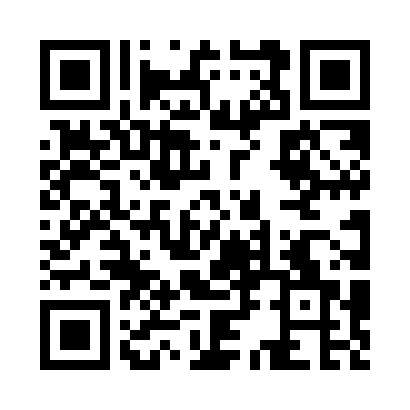 Prayer times for Keesee, Colorado, USAMon 1 Jul 2024 - Wed 31 Jul 2024High Latitude Method: Angle Based RulePrayer Calculation Method: Islamic Society of North AmericaAsar Calculation Method: ShafiPrayer times provided by https://www.salahtimes.comDateDayFajrSunriseDhuhrAsrMaghribIsha1Mon4:005:3212:554:508:189:502Tue4:015:3312:554:508:189:503Wed4:015:3312:564:508:189:494Thu4:025:3412:564:508:189:495Fri4:035:3412:564:508:179:496Sat4:045:3512:564:508:179:487Sun4:045:3512:564:508:179:488Mon4:055:3612:564:508:169:479Tue4:065:3712:564:508:169:4710Wed4:075:3712:574:518:169:4611Thu4:085:3812:574:518:159:4512Fri4:095:3912:574:518:159:4513Sat4:105:3912:574:518:149:4414Sun4:115:4012:574:518:149:4315Mon4:125:4112:574:518:139:4216Tue4:135:4112:574:518:139:4117Wed4:145:4212:574:518:129:4118Thu4:155:4312:574:508:129:4019Fri4:165:4412:584:508:119:3920Sat4:175:4512:584:508:109:3821Sun4:185:4512:584:508:109:3722Mon4:195:4612:584:508:099:3623Tue4:205:4712:584:508:089:3524Wed4:215:4812:584:508:079:3325Thu4:225:4912:584:508:069:3226Fri4:245:4912:584:498:069:3127Sat4:255:5012:584:498:059:3028Sun4:265:5112:584:498:049:2929Mon4:275:5212:584:498:039:2730Tue4:285:5312:584:498:029:2631Wed4:295:5412:574:488:019:25